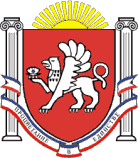 РЕСПУБЛИКА КРЫМ НИЖНЕГОРСКИЙ РАЙОННОВОГРИГОРЬЕВСКИЙ СЕЛЬСКИЙ СОВЕТ28-я внеочередная сессия 2-го созываРЕШЕНИЕ От 03.08.2022 года №3с.НовогригорьевкаО внесении изменений в решение Новогригорьевского сельского совета от 27.11.2019 №2 «О введении на территориимуниципального образования Новогригорьевское сельское поселение Нижнегорского района Республики Крымналога на имущество физических лиц». В соответствии с Федеральным законом от 06.10.2003 №131-ФЗ  «Об общих принципах организации местного самоуправления в Российской Федерации», Федеральным законом от 26.03.2022 №67-ФЗ «О внесении изменений в части первую и вторую Налогового кодекса Российской Федерации и статью 2 Федерального закона «О внесении изменений  в часть вторую Налогового кодекса Российской Федерации», Уставом муниципального образования Новогригорьевское сельское поселение Нижнегорского района Республики Крым, Новогригорьевский сельский совет                                                      РЕШИЛ:          1.Внести в решение Новогригорьевского сельского совета от 27.11.2019 года №2 «О введении на территории муниципального образования Новогригорьевское сельское поселение Нижнегорского района Республики Крым налога на имущество физических лиц» от 27.11.2019 №2 следующие изменения: Пункт 2 изложить  в следующей редакции: «2.Если иное не установлено настоящим пунктом, налоговая база определяется в отношении каждого объекта налогообложения как его кадастровая стоимость, внесенная в Единый государственный реестр недвижимости и подлежащая применению с 1 января года, являющегося налоговым периодом, с учетом особенностей, предусмотренных статьей 403 Налогового Кодекса Российской Федерации. Налоговая база в отношении объекта налогообложения за налоговый период 2023 года определяется как его кадастровая стоимость, внесенная  в Единый государственный реестр недвижимости и подлежащая применению с 1 января 2022 года с учетом особенностей, предусмотренных статьей 403 Налогового кодекса Российской Федерации, в случае, если кадастровая стоимость такого объекта налогообложения, внесенная в Единый государственный реестр недвижимости и подлежащая применению с 1 января 2023 года, превышает кадастровую стоимость такого объекта налогообложения, внесенную в Единый государственный реестр недвижимости и подлежащую  применению с 1 января 2022 года, за исключением случаев, если кадастровая стоимость соответствующего объекта налогообложения увеличилась вследствие его характеристик.»2. Обнародовать настоящее решение на информационном стенде в здании администрации Новогригорьевкого сельского поселения Нижнегорского района Республики Крым, а также на официальном сайте в сети «Интернет» (http://novogrigor-adm91.ru/).3. Настоящее решение вступает в силу с 1 января 2023 года, но не ранее, чем по истечении одного месяца со дня его официального опубликования.4. Контроль за исполнением настоящего решения оставляю за собой.Председатель Новогригорьевского сельскогосовета – глава администрации	   А.М. ДанилинНовогригорьевского сельского поселения				